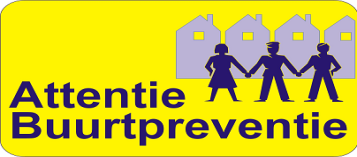 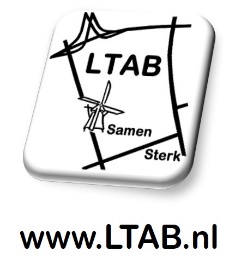 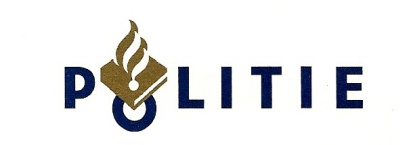 Onbezorgd op vakantie?Er even tussen uit, laat het ons weten! Gaat U voor langere tijd van huis, bedenk dan dat  inbrekers nooit vakantie hebben.Natuurlijk probeert buurtpreventie zoveel mogelijk inbraken te voorkomen.Bent u minimaal 7 dagen aaneengesloten van huis? Lever dan minimaal één week van tevoren onderstaande kaart ingevuld in bij het LTAB steunpunt in het wijkcentrum ‘De Mortel’ aan het Savoiepad 14. Het steunpunt is geopend op dinsdagmorgen van 10.00 tot 12.00 .  Of print dit formulier uit en doe het volledig ingevulde formulier in een gesloten envelop, geadresseerd aan Buurtpreventie AB, in de brievenbus van wijkcentrum ’ De Mortel’. Uw woning zal in de periode dat u afwezig bent worden opgenomen in de normale surveillance van de buurtpreventie en extra aandacht krijgen. Dit betekent echter niet dat uw woning permanent bewaakt zal worden.U geeft hiermede ook de leden van de buurtpreventie Achtse Barrier toestemming om tijdens hun surveillance uw terrein te betreden.Wij zullen in geval van calamiteit de vermelde contactpersonen(sleutelhouders) proberen te benaderen............................................................................................................................................................................................................................................Adres		:Woonplaats	: Eindhoven				Postcode	  : 5627……Telefoon 	:					Mobiel	  :E-mail	:                                                   Handtekening:                                                                                                …………………………………Afwezig van :          /             /                     tot:	         /          /               			Vergeet niet de sleutelhouders te vermelden	Specifieke bijzonderheden van de woning :………………………………………………………………………………………………………………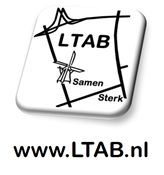 Onbezorgd op vakantie?Handige tips voordat u op vakantie gaatSluit ramen en deuren goed af.Controleer het hang en sluitwerk. Laat geen sleutel aan de binnenkant van het slot zitten. Sluit (kast)deuren in huis niet af, zo voorkomt u extra schade. Laat geen waardepapieren geld of sieraden thuis. Neem ze niet mee , vraag uw bank om een kluis. Leg kostbaarheden in ieder geval uit het zicht.Zorg dat uw huis een bewoonde indruk maakt. Doe gordijnen niet dicht, laat planten staan. Zorg voor lampen met tijdschakelaars.Schakel elektrische apparaten uit.Vraag iemand uw brievenbus dagelijks te legen, laat de post niet liggen op een plaats die van buitenaf te zien is.Vertel familie waar en wanneer u met vakantie bent, geef vluchtnummers en/of het  merk,  kleur en kenteken van uw auto door.Laat geen ladders en gereedschap in het zicht liggen.Zet brommers, fietsen e.d. op slot ook al staan ze binnen. Laat evt. de banden leeglopen.Voorzie waardevolle spullen van een uniek merkteken( b.v. postcode plus huisnummer). Registreer ze bijvoorbeeld met een foto.………………………………………………………………………………………………….Sleutelhouder  1Naam		:Adres		:						postcode	:Woonplaats	:						telefoon	:								mobiel	:E-mail	:Sleutelhouder 2Naam 	:Adres		:                                      			postcode	:Woonplaats	:						telefoon	:								Mobiel	:E-mail	: